 September 21st, 2016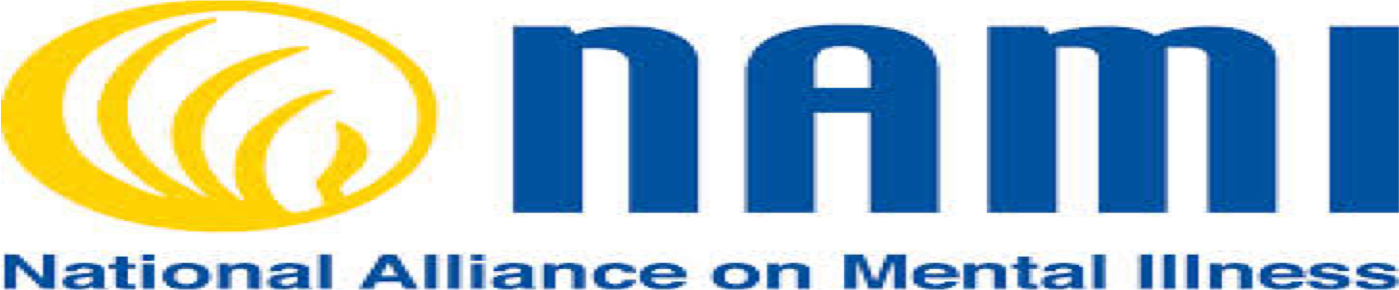 NAMI-UWAmbassador and Committee Member ApplicationNAMI-UW Members- Are you passionate about NAMI? Do you love to work on teams? Are you interested in becoming a leader for a student organization that is growing rapidly and gaining momentum here on campus? If you answered YES to any of those, we are looking for YOU! NAMI-UW is looking for highly motivated, very independent, NAMI-UW members who are looking to expand their commitment to NAMI as committee ambassadors for the Fall 2016 semester! Your duties will be need-based and we are always open to suggestions as to how you see yourself molding into NAMI leadership! The following below are a few examples of specific embassador positions. All ambassador positions include: Fundraising, Volunteer, Treasury, Events, Marketing & Outreach, Bandana Project and General. On the second page, please indicate which embassador role you would prefer to work under  from the list. Duties Include-Name: ____________________________Year in School: ______________________Major: ____________________________How many semesters you’ve been in NAMI: _________________Position applying for (List all that apply in order of preference):____________________________________________________________1.       We are interested to know why you would like this leadership position as an ambassador for NAMI-UW programming. Please tell us what NAMI means to you and why you see yourself fit for this position2.      What strengths and experience would you bring to this role that would help you as a NAMI-UW ambassador?3.      What do you hope to gain from this position and what goals would you set for yourself in this position?4.	Lastly, what ideas do you have to help NAMI-UW communicate our mission to the UW-Madison student body?Please submit this application to nami.wisco@gmail.com for review, we will be accepting applications on a rolling basis until September 27th. So, get yours in first before the spots fill up! We look forward to reviewing your application and thank you for your investment! General Ambassadors Fundraising Ambassadors Volunteer Ambassadors- 1 office hour/week- Help keep the office a clean, organized, and nice space to study/socialize/ relax. - Contribute programming suggestions and ideas. - 2 meetings per semester with an exec board member who will oversee the duties of this position-This position is extremely flexible, what ideas do you have for NAMI?-1 office hour/week- meetings, as needed… (e.g. before fundraisers) with fundraising coordinator -attendance at ½ of fundraising events as leadership presence-Willingness to recruit other members to participate in fundraising events-Has creative ideas to start new fundraisers-Has the ability to follow through on ideas by themselves-Good at email communication (the Fundraising director needs to be able to get in contact with you!)-1 office hour/week- meetings, as needed… with volunteer coordinator- attendance at ½ of volunteering events as leadership presence - Eager to seek out and promote creative volunteer opportunities for members of NAMI- Good at email communication (the Volunteer Director needs to be able to get in contact with you!)